MENUSSEMAINE DU 11 au 15 OCTOBRE 2021MANGER SAIN, LOCAL, BIO ET MAISON Les menus sont susceptibles d’être modifiés en fonction des approvisionnements                  La Gestionnaire					Le principal                      Mme FORAISON					M. BOURGOINLUNDI 11 OCTOBRESalade verte – tomates des jardins de la croisière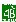 Cuisses de poulet au jus – pièce de bœuf black Angus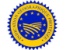 Frites – haricots verts persillésProduits laitiers – yaourts et fromage de la vache à roulettesFruits de saison – compotesMARDI 12 OCTOBRESalade verte – crudités de saison – fonds d’artichauts gouda-baconPennes fraîches au porc haché et aux herbes ou au fromageProduits laitiers – yaourts et fromages de la vache à roulettesFruits de saison MERCREDI 13 OCTOBRESalade verte – crudités de saison – friture de poissonsPoêlée chinoise poulet-gambas au gingembre du PérouProduits laitiers – yaourts et fromages de la vache à roulettesFruits de saison – pâtisserieJEUDI 14 OCTOBRESalade verte – crudités de saison ou - œufs de plein air mayonnaiseGnocchis à l’alsacienneAlt : côtes de cochon fermier l’argoat frottées à la fleur de selEcrasé de potimarronProduits laitiers – yaourts et fromages de la vache à roulettesFruits de saison – dessert du jourVENDREDI 15 OCTOBRESalade verte – crudités de saison – charcuteries régionalesTruite de Prégilbert – calamars à la romaine et citronRiz basmati aux petits légumes – chou-fleur fraisProduits laitiers – yaourts et fromages de la vache à roulettesFruits de saison locaux 